CURRICULUM VITAE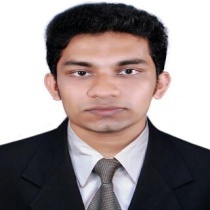 Faheem (Electrical and Electronics Engineer)faheem.379805@2freemail.com OBJECTIVEI would like to be professional towards the organization and to work where my skills will be useful, active to accept all challenges and work hard towards achieving goals of organization with new techniques.ACADEMIC DETAILSBachelor of technology in Electrical and Electronics Engineering [2015] with aggregate of 65.83 from Cochin University Science And Technology ( CUSAT), ErnakulamWORK EXPERIENCEWorked as Calibration engineer in Perfect calibration centrePvt Ltd, ISO Certified & Accredited by NABL( Nationalaccreditation Board for Testing and calibration Laboratories) , Chennai, Tamilnadu, from September 2017 to March 2018.Calibration of Electrical and Thermal Instruments.Preparation of Calibration Certificate/ Report, Checking and signing of Calibration Certificate.Customer interaction Technical plus sales, Onsite CalibrationResolves customer complaints by investigating problems, developing solutions, preparing reportsCalibration of Pressure/Temperature Gauges, Laboratory instruments.Handled Team strength maximum up to 5.Perform all job functions and responsibilities in a safe and responsible manner.Handled High Voltage up to 40 kVWorked as Plant maintenance engineer in Green drops industries Pvt Ltd, Malapuram, Kerala, from Aug 2016 to Jul 2017.Coordinate all preventative maintenance systems through in plant labour and outside services.Plan, direct and coordinate the manufacturing activities in industrial plant, including the design, construction, modification, performance and maintenance of equipment and machinery.Day to day tasks include determining standards and policies for installation, modification, quality control, testing, inspection and maintenance.Inspect plant and machinery to ensure optimum performance, directing the maintenance of plantbuildings and equipments. and also checking product quality and safety, etc...Responding to breakdown, Diagnosing the fault in Plant.Assists with production planning and scheduling.Develop safety procedures to be employed by workers on operating equipments.Worked as Automation engineer trainee in Krish automation aurangabad, Maharashtra, from Aug 2015 to Jul 2016.PLC Programming [ (Delta PLC, Programming Software: WPLSoft), Allenbradely, Programming Software: RX logix 500), Siemens S7-300, Programming Software: Simatic manager).VFD wiring and Installation ( Allen bradely, Delta )SCADA (WonderwareinTouch) Programming and Communication with PLCHMI (Delta- DOP Screen editor) Programming and communication with PLCWorked in Bajaj Auto Ltd, Aurangabad as maintenance trainee in final assembly of three wheeler production plant ( On contract )Help to streamline operation for efficiency, Cost saving, Safety and ReliabilityInteraction with Management team and Reporting the breakdowns, attempting the operation.Panel Board installation, Troubleshooting.SKILLSElectro-technical Testing and Calibration, Report preparation as per Standard(NABL).PLC Programming& Wiring ( Delta, Allen Bradley, Siemens )Panel board designing and installation, TroubleshootingSCADA programming ( WonderwareInTouch by Schneider Electric) & HMI systemsVFD wiring & troubleshooting, Repairing the faulted EquipmentsPROJECT DETAILSSTRENGTHLeadership qualityPositive attitudeAbility to cope with failures and try to learn from themExcellent communication skill& systematic.LANGUAGE KNOWNEnglishHindiMalayalamArabicTamilDECLARATIONI hereby declare that the above given information is correct according to my knowledge and belief. Title:Harmonics analysis and filter designing.Description:Designed the passive filter with the data received from the company Travencore CochinChemical Ltd, cochin.Duration:8/12/2014 To 03/03/2015Role:Plant visit, Measurement of Harmonics using fluke power loger, Designed the passive filterUsing Math Lab.Team Size:4